REQUERIMENTO DE CERTIDÃO DE REGULARIDADE PARA PESSOA JURIDICA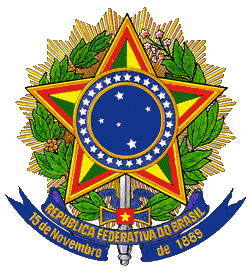 Solicitante:Nos termos da Lei nº 4.769 de 09.09.1965 e Resolução 390 de 30/09/2010, juntando para tal a documentação necessária.Porto Velho -RO, ______ de __________________ 20____. Assinatura do requerenteRegistro CRA-RODOCUMENTOS NECESSÁRIOS PARA RENOVAÇÃO DA CERTIDÃO DE REGULARIDADE DE PESSOA JURÍDICA:Últimas Alterações Contratuais.Certidão Simplificada da Junta Comercial atualizada. (ano vigente)Contrato de prestação de serviço entre o Administrador responsável e a Empresa, ano vigente (com firma reconhecida).Cópia das Taxas devidas ao CRA-RO da Empresa e do Administrador.Solicitação:Certidão de Regularidade para Pessoa Jurídica do exercício:Solicitação:Para fins de comprovação junto á:Solicitação:Endereço COMERCIAL*:Endereço COMERCIAL*:Endereço COMERCIAL*:Endereço COMERCIAL*:Endereço COMERCIAL*:Endereço COMERCIAL*:Bairro*:Bairro*:Cidade*:Cidade*:UF*:CEP*:Telefone(s)*:CNPJ*:                                                :CNPJ*:                                                :CNPJ*:                                                :E-mail*: